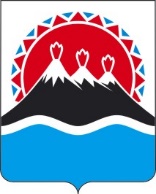 МИНИСТЕРСТВО СЕЛЬСКОГО ХОЗЯЙСТВА, ПИЩЕВОЙ И ПЕРЕРАБАТЫВАЮЩЕЙ ПРОМЫШЛЕННОСТИКАМЧАТСКОГО КРАЯПРИКАЗПРИКАЗЫВАЮ:Внести в приказ Министерства сельского хозяйства, пищевой и перерабатывающей промышленности Камчатского края от 15.12.2023 № 37-Н «Об утверждении форм документов для получения субсидии на возмещение части затрат на приобретение зерновых, зернобобовых и масличных культур с учетом расходов на доставку»  (далее – Приказ) следующие изменения:1) наименование изложить в следующей редакции:«Об утверждении форм документов для получения субсидии предприятиям комбикормовой промышленности на возмещение части затрат на приобретение зерновых, зернобобовых и масличных культур с учетом расходов на доставку»;2) в преамбуле после слов «предоставления субсидии» дополнить словами «предприятиям комбикормовой промышленности»;3) постановляющую часть изложить в следующей редакции:«ПРИКАЗЫВАЮ:1. Утвердить следующие формы документов для получения субсидии  предприятиям комбикормовой промышленности на возмещение части затрат на приобретение зерновых, зернобобовых и масличных культур с учетом расходов на доставку:1) заявка для участия в отборе согласно приложению 1 к настоящему приказу;2) согласие на обработку персональных данных согласно приложению 2 к настоящему приказу;3) согласие на публикацию (размещение) на едином портале и официальном сайте информации об участнике отбора, о подаваемой участником отбора заявке, иной информации об участнике отбора, связанной с соответствующим отбором, согласно приложению 3 к настоящему приказу;4) заявление о предоставлении субсидии согласно приложению 4 к настоящему приказу;5) справка-расчет на предоставление субсидии согласно приложению 5 к настоящему приказу.2. Признать утратившим силу приказ Министерства сельского хозяйства, пищевой и перерабатывающей промышленности Камчатского края 
от 10.02.2023 № 13-Н «Об утверждении форм документов для получения субсидии на финансовое обеспечение затрат, связанных с доставкой зерновых и зернобобовых культур морским транспортом». 3. Настоящий приказ вступает в силу после дня его официального опубликования.»;4) в абзаце первом приложения 1 к Приказу после слов «предоставления субсидии» дополнить словами «предприятиям комбикормовой промышленности»;5) в абзаце первом  приложения 4 к Приказу после слов «предоставления субсидии» дополнить словами «предприятиям комбикормовой промышленности».3. Настоящий приказ вступает в силу после дня его официального опубликования. [Дата регистрации] № [Номер документа]г. Петропавловск-КамчатскийО внесении изменений в приказ Министерства сельского хозяйства, пищевой и перерабатывающей промышленности Камчатского края от 15.12.2023 № 37-Н «Об утверждении форм документов для получения субсидии на возмещение части затрат на приобретение зерновых, зернобобовых и масличных культур с учетом расходов на доставку»МинистрВ.П. Черныш